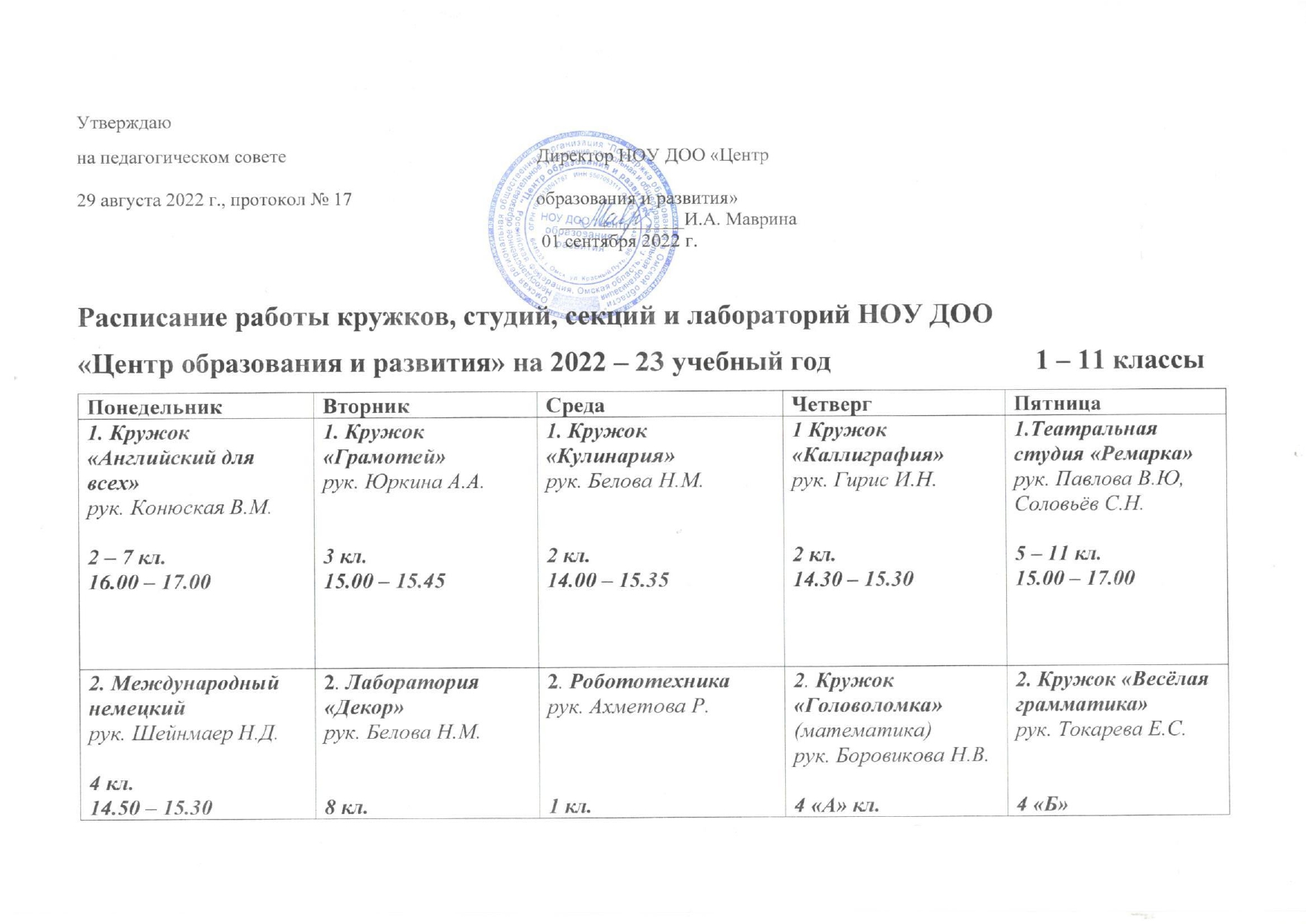 9 класс15.40 – 17.00 9 класс15.40 – 17.00 16.55 – 17.40 14.45 – 16.152 кл.16.00 – 17.30 14.45 – 16.152 кл.16.00 – 17.3014.00 -14.4514.00 -14.4516.00 -16.4516.00 -16.453. Театральный кружокрук. Соловьёв С.Н.3 кл.13.10 - 13.504 А и Б  кл.14.00 – 14.403. Театральный кружокрук. Соловьёв С.Н.3 кл.13.10 - 13.504 А и Б  кл.14.00 – 14.403. Театральный кружокрук. Соловьёв С.Н.1 кл.11.15 – 11.552 кл.13.10 – 13.503.Театральный кружокрук. Соловьёв С.Н.4 А кл. 14.00 – 14.405 – 6 кл.14.50 – 15.303.Театральный кружокрук. Соловьёв С.Н.4 А кл. 14.00 – 14.405 – 6 кл.14.50 – 15.303. Театральный кружок рук. Соловьёв С.Н.4 Б кл - 12.30 12.10 – 12.501 кл13.10 – 13.502 кл.14.00 – 14.003. Театральный кружок рук. Соловьёв С.Н.4 Б кл - 12.30 12.10 – 12.501 кл13.10 – 13.502 кл.14.00 – 14.003. Клуб аквариумнистикирук. Пономарёва А.Ю.1 – 4 кл.14.50 – 15.303. Клуб аквариумнистикирук. Пономарёва А.Ю.1 – 4 кл.14.50 – 15.304. Кружок «Знатоки краеведения»рук. Василькова Т.А..7 кл.15.30 – 16.104. Кружок «Знатоки краеведения»рук. Василькова Т.А..7 кл.15.30 – 16.104. Студия ИЗО «Нескучный сад» рук.Критевич Л.Н.16.00 – 17.00 – 1 кл.17.00 – 18.00 - 2-3 кл.4. Кружок «Английский для всех»рук. Конюская В.М.2 – 7 кл.15.30 – 16.304. Кружок «Английский для всех»рук. Конюская В.М.2 – 7 кл.15.30 – 16.304. Лаборатория «Решение химических задач»рук. Морева М.А.10  кл.15.30 – 16.104. Лаборатория «Решение химических задач»рук. Морева М.А.10  кл.15.30 – 16.104. Кружок «Лепка»рук. Боровикова Н.В.4 «А»14.00 -14.454. Кружок «Лепка»рук. Боровикова Н.В.4 «А»14.00 -14.455. Театральная студия «Ремарка»рук. Павлова В.Ю, Соловьёв С.Н.5 – 11 кл.15.00 – 17.005. Театральная студия «Ремарка»рук. Павлова В.Ю, Соловьёв С.Н.5 – 11 кл.15.00 – 17.005. Лаборатория психологии рук.Пономарёва А.Ю.3 – 4 кл.14.50 – 15.306 – 9 класс15.40 – 16.205. Школьные медиа рук.Пономарёва А.Ю.5 – 11 кл.15.30 – 16.155. Школьные медиа рук.Пономарёва А.Ю.5 – 11 кл.15.30 – 16.155. Студия ИЗО «Нескучный сад» рук.Критевич Л.Н.16.00- 17.00 –1 кл 17.00 – 18.00  - 2- 3 кл.5. Студия ИЗО «Нескучный сад» рук.Критевич Л.Н.16.00- 17.00 –1 кл 17.00 – 18.00  - 2- 3 кл.5. Шахматы  шахматный центр «Мастер»1-3 кл.15.00 -15.455. Шахматы  шахматный центр «Мастер»1-3 кл.15.00 -15.456. Футболрук. Хамзин А.Ф.13.10 – 13.50 -1 и 2  кл14.50 – 15.30 - 3 и 4 кл6. Международный немецкийрук. Шейнмаер Н.Д.6 кл.14.50 – 16.106. Международный немецкийрук. Шейнмаер Н.Д.6 кл.14.50 – 16.106. Международный немецкийрук. Шейнмаер Н.Д.6 кл.14.50 – 16.106. Футболрук. Хамзин А.Ф.14.00 – 14.40 – 1 и 2 кл.12.10 – 12.50 – 3 – 4  кл.6. Кружок «Кулинария»рук. Белова Н.М.14.00 – 15.35 – 3 кл.15.35 – 17.15 -  4 кл. кл6.Футболрук. Хамзин А.Ф.14.00 – 14.40 – 3 и 4 кл.13.10 -  13.50 – 1 и 2 кл.6.Футболрук. Хамзин А.Ф.14.00 – 14.40 – 3 и 4 кл.13.10 -  13.50 – 1 и 2 кл.7.  Театральная студия «Ремарка»рук. Павлова В.Ю, Соловьёв С.Н.5 – 11 кл.15.00 – 17.007. Кружок «Грамотей»рук. Юркина А.А.3 кл. 15.00 – 15.457. Кружок «Грамотей»рук. Юркина А.А.3 кл. 15.00 – 15.457. Кружок «Грамотей»рук. Юркина А.А.3 кл. 15.00 – 15.457. Кружок любителей  французского языкарук. Маслова Л.П.4 А и Б 16.00– 17.006 класс14.00 – 14.407. Лаборатория «Декор»рук. Белова Н.М.8 кл.  16.55 – 17.407. Кружок «Грамотей»рук. Юркина А.А.3 кл. 15.00 – 15.457. Кружок «Грамотей»рук. Юркина А.А.3 кл. 15.00 – 15.458. Музыкальная студия  при «Ремарке»рук. Асриева О.О.5 – 11 кл.15.00 – 16.008 . Кружок «Умелые руки»рук. Балацкая Е.Б.1 - 4  кл.17.00 – 17.458. Международный немецкийрук. Шейнмаер Н.Д.9 кл.  14.50 – 16.108. Международный немецкийрук. Шейнмаер Н.Д.9 кл.  14.50 – 16.109 . Театральная студия «Ремарка»рук. Павлова В.Ю, Соловьёв С.Н.5 – 11 кл.16.00 – 17.009. Кружок «Весёлая грамматика»рук. Токарева Е.С.4 «Б»17.00 -17.459. Театральный кружокрук. Соловьёв С.Н.3 кл.13.10 – 13.505 - 6 кл.14.00 – 14.409. Театральный кружокрук. Соловьёв С.Н.3 кл.13.10 – 13.505 - 6 кл.14.00 – 14.4010 . Кружок «Умелые руки»рук. Балацкая Е.Б.1 - 4  кл.17.00 – 17.4510. Кружок «Занимательная математика»рук. Строкина Е.Ф.1  кл.15.00 – 15.4510. Кружок «Оригами»рук. Строкина Е.Ф.1 -  4 кл.16.00 – 16.4510. Кружок «Оригами»рук. Строкина Е.Ф.1 -  4 кл.16.00 – 16.4511 . Кружок «Занимательный английский»рук. Лёвушкина Е.Г.5 - 6  кл.15.30 – 16.1011. Кружок «Знатоки краеведения»рук. Василькова Т.А..7 кл.15.30 – 16.10Студия хореографии         1-11 классы       рук. Соломенникова В.И. – по скользящему графикуСтудия хореографии         1-11 классы       рук. Соломенникова В.И. – по скользящему графикуСтудия хореографии         1-11 классы       рук. Соломенникова В.И. – по скользящему графикуСтудия хореографии         1-11 классы       рук. Соломенникова В.И. – по скользящему графикуСтудия хореографии         1-11 классы       рук. Соломенникова В.И. – по скользящему графикуСтудия хореографии         1-11 классы       рук. Соломенникова В.И. – по скользящему графикуСтудия хореографии         1-11 классы       рук. Соломенникова В.И. – по скользящему графикуСтудия хореографии         1-11 классы       рук. Соломенникова В.И. – по скользящему графику